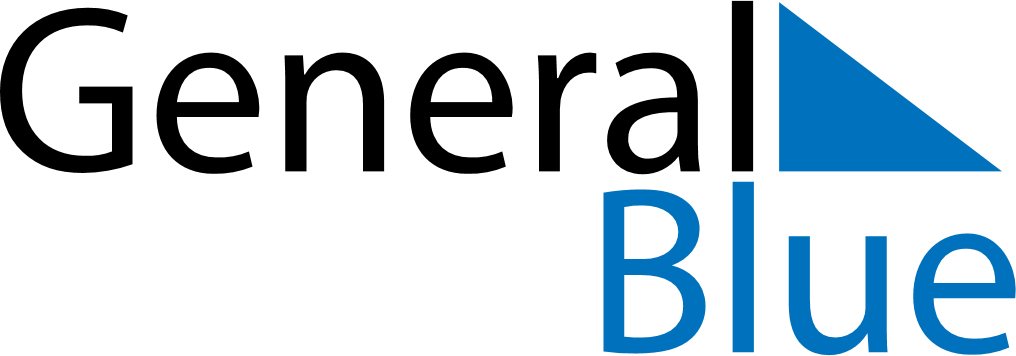 February 2027February 2027February 2027February 2027BoliviaBoliviaBoliviaMondayTuesdayWednesdayThursdayFridaySaturdaySaturdaySunday12345667Feast of the Virgin of Candelaria89101112131314Shrove MondayShrove Tuesday15161718192020212223242526272728